 Text na etiketu DEZACIN® GYN roztok 	Výrobce / Držitel rozhodnutí o schválení : POLOPHARMA, s.r.o., Smetanova 9936 / 11A, 036 08 Martin, Slovenská republika, tel .: 00421 917 200 913Číslo schválení veterinárního přípravku: 132-17/CSložení: 99,8% voda (H2O), 0,2% (chlorid sodný, kyselina chlorná, chlornan sodný, chlordioxid). Cílový druh: Feny, kočky, primáti a další cílové druhy zvířat mimo ryb a obojživelníků., Balení: 100 ml, 500 ml, 3000 ml Charakteristika a účel použití: Přípravek je čirá průhledná tekutina, superoxidovaný roztok, a je určen k podpoře léčby při akutních a chronických zánětlivých procesech vnějších a  vnitřních pohlavních orgánů např. při poporodních infekcích, zadržení lůžka, endometritídě, pyometritídě, prolapsu pochvy a dělohy, komplikovaném porodu, poškození pohlavních orgánů. Roztok snižuje mikrobiální zátěž ran, působí  proti širokému spektru bakterií, plísní a virů.Není dráždivý, toxický, nealergizuje a nevytváří rezistenci. Přípravek je možné použít i při léčbě antibiotiky. Lze použít i preventivně.Použití a dávkování: K aplikaci použijte balení s vhodným aplikátorem. Aplikujte intravaginálně za pomocí intravaginálního aplikátoru nebo přímo na postižená místa kůže nebo sliznic sprejováním nebo oplachem 3-5x denně po dobu 5-7 dnů, případně do vymizení příznaků. Roztok neřeďte a neoplachujte.Doba použitelnosti: 15 měsícůMMYYYY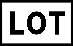 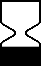 MM-YYYYEAN kódManipulace a skladování: Skladovat při teplotě 5 - 30° C v temnu. Nevystavovat přímému slunečnímu záření. Uchovávat mimo dohled a dosah dětí. Prázdné obaly po vypláchnutí vodou mohou být odstraněny spolu s komunálním odpadem. Přípravek by se neměl dostat do styku s kyselinami (riziko úniku malého množství plynného chloru).Další informace: Pouze pro zvířata. 